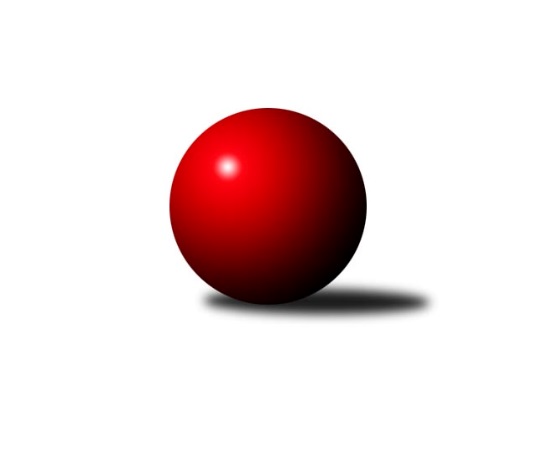 Č.14Ročník 2022/2023	20.1.2023Nejlepšího výkonu v tomto kole: 2783 dosáhlo družstvo: KK Slavoj CMistrovství Prahy 1 2022/2023Výsledky 14. kolaSouhrnný přehled výsledků:SK Meteor C	- SC Olympia Radotín	6:2	2456:2453	7.0:5.0	17.1.KK Slavia Praha	- TJ Kobylisy B	6:2	2446:2370	8.0:4.0	17.1.TJ Rudná	- TJ Kobylisy A	6:2	2608:2436	8.0:4.0	18.1.TJ Radlice B	- SK Uhelné sklady	1:7	2209:2350	1.0:11.0	18.1.SK Žižkov B	- VSK ČVUT 	6:2	2631:2564	8.0:4.0	18.1.KK Velké Popovice	- SK Žižkov C	5:3	2412:2369	7.0:5.0	19.1.KK Slavoj C	- KK Konstruktiva C	7:1	2783:2681	9.0:3.0	20.1.KK Slavia Praha	- SK Žižkov B	6:2	2540:2466	6.0:6.0	10.1.Tabulka družstev:	1.	KK Slavoj C	14	12	1	1	84.0 : 28.0 	113.0 : 55.0 	 2571	25	2.	TJ Rudná	14	11	1	2	82.5 : 29.5 	113.0 : 55.0 	 2547	23	3.	KK Konstruktiva C	14	7	3	4	59.5 : 52.5 	92.5 : 75.5 	 2479	17	4.	TJ Kobylisy A	14	7	1	6	59.5 : 52.5 	81.0 : 87.0 	 2431	15	5.	SC Olympia Radotín	14	7	1	6	58.0 : 54.0 	87.5 : 80.5 	 2475	15	6.	VSK ČVUT	14	7	0	7	56.0 : 56.0 	81.5 : 86.5 	 2476	14	7.	SK Žižkov B	14	7	0	7	53.5 : 58.5 	87.0 : 81.0 	 2456	14	8.	KK Slavia Praha	14	6	1	7	55.0 : 57.0 	85.0 : 83.0 	 2461	13	9.	TJ Kobylisy B	14	6	0	8	53.5 : 58.5 	86.5 : 81.5 	 2438	12	10.	SK Meteor C	14	6	0	8	49.5 : 62.5 	75.5 : 92.5 	 2334	12	11.	SK Žižkov C	14	5	0	9	50.5 : 61.5 	73.5 : 94.5 	 2383	10	12.	SK Uhelné sklady	14	4	2	8	50.0 : 62.0 	80.5 : 87.5 	 2448	10	13.	KK Velké Popovice	14	3	3	8	41.5 : 70.5 	62.5 : 105.5 	 2331	9	14.	TJ Radlice B	14	3	1	10	31.0 : 81.0 	57.0 : 111.0 	 2376	7Podrobné výsledky kola:	 SK Meteor C	2456	6:2	2453	SC Olympia Radotín	Přemysl Šámal	 	 212 	 198 		410 	 1:1 	 406 	 	197 	 209		Martin Pondělíček	Jindra Pokorná	 	 226 	 213 		439 	 1:1 	 417 	 	199 	 218		Vladimír Zdražil	Josef Kučera	 	 191 	 185 		376 	 1:1 	 398 	 	188 	 210		Pavel Dvořák	Josef Jurášek	 	 201 	 212 		413 	 2:0 	 403 	 	197 	 206		Petr Dvořák	Josef Tesař	 	 230 	 198 		428 	 1:1 	 404 	 	191 	 213		Jiří Ujhelyi	Jan Petráček	 	 207 	 183 		390 	 1:1 	 425 	 	199 	 226		Robert Asimusrozhodčí:  Vedoucí družstevNejlepší výkon utkání: 439 - Jindra Pokorná	 KK Slavia Praha	2446	6:2	2370	TJ Kobylisy B	Karel Vaňata	 	 214 	 210 		424 	 2:0 	 406 	 	211 	 195		Petr Moravec	Tomáš Jiránek	 	 178 	 180 		358 	 1:1 	 347 	 	164 	 183		Anna Nowaková	Aleš Jungmann	 	 209 	 222 		431 	 2:0 	 401 	 	196 	 205		Robert Kratochvíl	Petr Knap	 	 201 	 180 		381 	 1:1 	 392 	 	192 	 200		Zdeněk Šrot	Filip Knap	 	 208 	 233 		441 	 2:0 	 380 	 	185 	 195		Josef Mach	Jan Václavík	 	 205 	 206 		411 	 0:2 	 444 	 	226 	 218		Michal Matyskarozhodčí:  Vedoucí družstevNejlepší výkon utkání: 444 - Michal Matyska	 TJ Rudná	2608	6:2	2436	TJ Kobylisy A	Jiří Spěváček	 	 226 	 202 		428 	 2:0 	 373 	 	201 	 172		Jaromír Žítek	Pavel Strnad	 	 225 	 211 		436 	 1:1 	 384 	 	170 	 214		Václav Bouchal	Jan Rokos	 	 230 	 228 		458 	 2:0 	 402 	 	199 	 203		Lubomír Chudoba	Marek Dvořák	 	 219 	 222 		441 	 2:0 	 417 	 	209 	 208		Pavel Mezek	Miluše Kohoutová	 	 195 	 207 		402 	 0:2 	 415 	 	200 	 215		Karel Mašek	Jaromír Bok	 	 216 	 227 		443 	 1:1 	 445 	 	213 	 232		Pavel Červinkarozhodčí:  Vedoucí družstevNejlepší výkon utkání: 458 - Jan Rokos	 TJ Radlice B	2209	1:7	2350	SK Uhelné sklady	Jan Kamín	 	 188 	 232 		420 	 1:1 	 353 	 	192 	 161		Antonín Knobloch	Radek Lehner	 	 186 	 189 		375 	 0:2 	 427 	 	208 	 219		Tomáš Dvořák	Pavlína Kašparová	 	 180 	 171 		351 	 0:2 	 365 	 	190 	 175		Zbyněk Sedlák	Jan Vojáček	 	 185 	 190 		375 	 0:2 	 407 	 	188 	 219		Miloslav Dušek	Leoš Kofroň	 	 196 	 157 		353 	 0:2 	 411 	 	208 	 203		Bohumil Bazika	Marek Lehner	 	 158 	 177 		335 	 0:2 	 387 	 	192 	 195		Martin Novákrozhodčí: vedoucí družstvaNejlepší výkon utkání: 427 - Tomáš Dvořák	 SK Žižkov B	2631	6:2	2564	VSK ČVUT 	Josef Gebr	 	 198 	 201 		399 	 0:2 	 457 	 	213 	 244		Pavel Jahelka	Martin Lukáš	 	 233 	 230 		463 	 2:0 	 406 	 	198 	 208		Adam Vejvoda	Anna Sailerová	 	 227 	 250 		477 	 2:0 	 430 	 	224 	 206		Milan Vejvoda	Irini Sedláčková	 	 213 	 224 		437 	 2:0 	 394 	 	192 	 202		Miroslav Kochánek	Jan Neckář ml.	 	 180 	 215 		395 	 0:2 	 451 	 	219 	 232		Jan Knyttl	Miloslav Všetečka	 	 236 	 224 		460 	 2:0 	 426 	 	221 	 205		Jiří Piskáčekrozhodčí: Vedoucí družstevNejlepší výkon utkání: 477 - Anna Sailerová	 KK Velké Popovice	2412	5:3	2369	SK Žižkov C	Ladislav Musil	 	 230 	 186 		416 	 1:1 	 422 	 	206 	 216		Adam Vaněček	Jaruška Havrdová	 	 189 	 190 		379 	 0:2 	 409 	 	200 	 209		Stanislava Sábová	Petr Kapal	 	 211 	 201 		412 	 2:0 	 352 	 	169 	 183		Tomáš Herman	Martin Kučerka	 	 183 	 203 		386 	 0:2 	 435 	 	215 	 220		Pavel Váňa	Bedřich Švec	 	 202 	 201 		403 	 2:0 	 367 	 	178 	 189		Tomáš Pokorný	Jiří Mrzílek	 	 204 	 212 		416 	 2:0 	 384 	 	187 	 197		Jaroslav Pýcharozhodčí:  Vedoucí družstevNejlepší výkon utkání: 435 - Pavel Váňa	 KK Slavoj C	2783	7:1	2681	KK Konstruktiva C	Viktor Jungbauer	 	 218 	 236 		454 	 2:0 	 435 	 	212 	 223		Karel Hybš	Jiří Kašpar	 	 223 	 246 		469 	 2:0 	 415 	 	200 	 215		Ivan Harašta	Anton Stašák	 	 227 	 254 		481 	 1:1 	 465 	 	242 	 223		Hana Kovářová	Jan Bürger	 	 240 	 225 		465 	 1:1 	 454 	 	225 	 229		Miroslav Klement	Petr Pravlovský	 	 209 	 226 		435 	 1:1 	 472 	 	248 	 224		Stanislav Vesecký	Miroslav Bubeník	 	 244 	 235 		479 	 2:0 	 440 	 	235 	 205		Samuel Fujkorozhodčí: Petr PravlovskýNejlepší výkon utkání: 481 - Anton Stašák	 KK Slavia Praha	2540	6:2	2466	SK Žižkov B	Zdeněk Novák	 	 195 	 182 		377 	 0:2 	 432 	 	212 	 220		Josef Gebr	Aleš Jungmann	 	 205 	 229 		434 	 1:1 	 403 	 	214 	 189		Martin Lukáš	Karel Vaňata	 	 208 	 244 		452 	 1:1 	 395 	 	210 	 185		Irini Sedláčková	Petr Knap	 	 222 	 196 		418 	 2:0 	 381 	 	188 	 193		Anna Sailerová	Filip Knap	 	 209 	 226 		435 	 1:1 	 440 	 	208 	 232		Jan Neckář ml.	Jan Václavík	 	 199 	 225 		424 	 1:1 	 415 	 	215 	 200		Miloslav Všetečkarozhodčí: Luboš ZelenkaNejlepší výkon utkání: 452 - Karel VaňataPořadí jednotlivců:	jméno hráče	družstvo	celkem	plné	dorážka	chyby	poměr kuž.	Maximum	1.	Vladimír Zdražil 	SC Olympia Radotín	458.19	306.6	151.6	4.5	6/7	(498)	2.	Lukáš Lehner 	TJ Radlice B	444.46	296.5	147.9	3.1	7/8	(492)	3.	Ludmila Erbanová 	TJ Rudná	443.00	304.3	138.7	3.8	5/7	(489)	4.	Pavel Červinka 	TJ Kobylisy A	441.66	295.6	146.1	4.0	7/7	(484)	5.	Viktor Jungbauer 	KK Slavoj C	440.28	301.1	139.2	5.8	7/7	(517)	6.	Jan Kamín 	TJ Radlice B	438.09	303.5	134.6	5.5	8/8	(483)	7.	Michal Matyska 	TJ Kobylisy B	437.74	305.3	132.5	6.7	7/7	(496)	8.	Robert Asimus 	SC Olympia Radotín	436.66	297.3	139.3	3.4	7/7	(482)	9.	Stanislav Březina 	KK Slavoj C	434.64	292.4	142.2	2.6	7/7	(475)	10.	Jan Bürger 	KK Slavoj C	434.49	299.1	135.4	3.9	7/7	(474)	11.	Miluše Kohoutová 	TJ Rudná	429.95	293.4	136.6	3.8	7/7	(465)	12.	Adam Vejvoda 	VSK ČVUT 	428.97	293.4	135.6	5.5	6/6	(478)	13.	Anton Stašák 	KK Slavoj C	426.39	292.0	134.4	4.6	6/7	(481)	14.	Jan Nowak 	TJ Kobylisy B	425.79	294.6	131.2	7.7	6/7	(497)	15.	Petr Barchánek 	KK Konstruktiva C	425.43	290.4	135.0	5.6	5/6	(492)	16.	Stanislav Vesecký 	KK Konstruktiva C	424.36	290.6	133.8	8.4	6/6	(472)	17.	Jaromír Bok 	TJ Rudná	423.77	288.7	135.0	7.0	7/7	(455)	18.	Miloslav Všetečka 	SK Žižkov B	423.65	289.0	134.6	5.9	6/6	(466)	19.	Filip Knap 	KK Slavia Praha	423.61	286.6	137.0	5.6	6/6	(466)	20.	Jan Neckář 	SK Žižkov B	422.65	299.6	123.0	6.8	5/6	(482)	21.	Martin Novák 	SK Uhelné sklady	420.66	290.8	129.9	6.3	7/7	(461)	22.	Hana Kovářová 	KK Konstruktiva C	420.56	293.3	127.3	7.5	5/6	(480)	23.	Aleš Jungmann 	KK Slavia Praha	420.56	288.5	132.0	5.4	6/6	(446)	24.	Milan Vejvoda 	VSK ČVUT 	419.26	287.3	132.0	8.5	5/6	(471)	25.	Jan Rokos 	TJ Rudná	419.09	296.4	122.7	7.7	7/7	(475)	26.	Pavel Jahelka 	VSK ČVUT 	419.03	292.1	127.0	5.8	6/6	(480)	27.	Jiří Kašpar 	KK Slavoj C	419.01	286.6	132.4	6.7	6/7	(469)	28.	Jan Knyttl 	VSK ČVUT 	417.17	290.5	126.7	7.3	6/6	(480)	29.	Pavel Váňa 	SK Žižkov C	416.61	288.8	127.8	6.6	7/7	(457)	30.	Tomáš Dvořák 	SK Uhelné sklady	415.51	288.9	126.6	5.9	5/7	(443)	31.	Karel Mašek 	TJ Kobylisy A	414.92	286.1	128.8	6.4	6/7	(465)	32.	Pavel Strnad 	TJ Rudná	413.91	300.0	113.9	9.0	7/7	(482)	33.	Jiří Piskáček 	VSK ČVUT 	413.23	284.6	128.6	9.5	5/6	(453)	34.	Pavel Moravec 	TJ Kobylisy B	412.98	288.1	124.8	7.4	6/7	(448)	35.	Jan Václavík 	KK Slavia Praha	412.69	291.2	121.5	8.5	6/6	(440)	36.	Karel Vaňata 	KK Slavia Praha	412.37	284.6	127.8	7.3	6/6	(452)	37.	Samuel Fujko 	KK Konstruktiva C	410.95	287.2	123.7	9.8	6/6	(450)	38.	Martin Pondělíček 	SC Olympia Radotín	410.13	285.8	124.3	6.0	6/7	(472)	39.	Jan Hloušek 	SK Uhelné sklady	409.83	293.4	116.4	8.1	6/7	(439)	40.	Jiří Mrzílek 	KK Velké Popovice	409.66	291.0	118.6	6.8	6/6	(456)	41.	Ladislav Musil 	KK Velké Popovice	408.73	287.9	120.8	6.4	5/6	(466)	42.	Zbyněk Sedlák 	SK Uhelné sklady	408.64	292.2	116.4	9.1	7/7	(452)	43.	Ivan Harašta 	KK Konstruktiva C	408.54	294.4	114.2	9.2	5/6	(468)	44.	Zdeněk Novák 	KK Slavia Praha	407.13	287.2	119.9	10.0	5/6	(430)	45.	Karel Hybš 	KK Konstruktiva C	406.31	289.3	117.1	9.4	4/6	(452)	46.	Martin Lukáš 	SK Žižkov B	405.65	286.5	119.2	8.2	5/6	(463)	47.	Josef Gebr 	SK Žižkov B	405.40	285.9	119.5	7.5	6/6	(457)	48.	Lubomír Chudoba 	TJ Kobylisy A	404.85	282.1	122.7	8.5	6/7	(441)	49.	Stanislava Sábová 	SK Žižkov C	404.61	277.9	126.7	6.7	7/7	(470)	50.	Zdeněk Barcal 	SK Meteor C	404.42	283.8	120.7	8.3	8/8	(473)	51.	Petr Moravec 	TJ Kobylisy B	402.53	285.6	116.9	10.7	6/7	(436)	52.	Irini Sedláčková 	SK Žižkov B	401.98	284.8	117.2	8.4	6/6	(437)	53.	Jan Neckář  ml.	SK Žižkov B	401.50	277.7	123.8	8.8	6/6	(451)	54.	Miroslav Klement 	KK Konstruktiva C	401.22	283.9	117.4	9.2	6/6	(454)	55.	Pavel Dvořák 	SC Olympia Radotín	401.04	291.0	110.1	11.4	7/7	(450)	56.	Přemysl Šámal 	SK Meteor C	400.33	283.8	116.5	9.0	6/8	(415)	57.	Robert Kratochvíl 	TJ Kobylisy B	400.11	282.3	117.8	8.1	6/7	(433)	58.	Antonín Knobloch 	SK Uhelné sklady	399.77	290.4	109.3	9.9	7/7	(422)	59.	Josef Tesař 	SK Meteor C	399.04	285.0	114.1	9.8	8/8	(456)	60.	Jaruška Havrdová 	KK Velké Popovice	398.79	281.6	117.1	10.7	6/6	(430)	61.	Petr Knap 	KK Slavia Praha	398.74	278.4	120.3	9.4	6/6	(472)	62.	Martin Kučerka 	KK Velké Popovice	397.81	282.1	115.7	8.9	4/6	(433)	63.	Bohumil Bazika 	SK Uhelné sklady	397.79	281.1	116.7	9.9	7/7	(446)	64.	Václav Bouchal 	TJ Kobylisy A	396.79	283.0	113.8	9.6	6/7	(434)	65.	Petr Dvořák 	SC Olympia Radotín	395.48	278.9	116.6	8.3	7/7	(486)	66.	Pavel Mezek 	TJ Kobylisy A	394.60	279.5	115.1	10.6	5/7	(423)	67.	Karel Sedláček 	TJ Kobylisy A	393.60	276.9	116.7	9.6	5/7	(441)	68.	Josef Jurášek 	SK Meteor C	390.58	278.3	112.3	10.0	6/8	(445)	69.	Tomáš Pokorný 	SK Žižkov C	390.21	283.1	107.1	10.8	6/7	(465)	70.	Pavlína Kašparová 	TJ Radlice B	388.75	279.6	109.2	12.9	8/8	(439)	71.	Radek Lehner 	TJ Radlice B	387.92	271.4	116.5	10.0	8/8	(443)	72.	Josef Mach 	TJ Kobylisy B	386.74	280.8	106.0	11.7	7/7	(426)	73.	Jiří Ujhelyi 	SC Olympia Radotín	386.33	274.8	111.6	11.9	6/7	(439)	74.	Zdeněk Šrot 	TJ Kobylisy B	384.87	282.6	102.2	13.2	5/7	(411)	75.	Jan Petráček 	SK Meteor C	384.70	281.4	103.3	11.9	8/8	(446)	76.	Petr Kapal 	KK Velké Popovice	380.97	265.6	115.3	9.3	6/6	(426)	77.	Leoš Kofroň 	TJ Radlice B	380.94	265.4	115.5	11.6	8/8	(441)	78.	Bedřich Švec 	KK Velké Popovice	378.17	268.7	109.4	11.1	6/6	(432)	79.	Miroslav Kochánek 	VSK ČVUT 	372.33	266.6	105.7	10.5	4/6	(439)	80.	Marek Lehner 	TJ Radlice B	369.39	265.4	104.0	11.5	7/8	(427)		Josef Pokorný 	SK Žižkov C	467.67	321.0	146.7	7.0	1/7	(494)		Vojtěch Vojtíšek 	TJ Kobylisy A	454.00	305.0	149.0	6.0	1/7	(454)		Pavel Kasal 	TJ Rudná	452.25	312.8	139.5	5.5	4/7	(490)		Luboš Kocmich 	VSK ČVUT 	443.00	283.5	159.5	1.0	2/6	(462)		Miroslav Bubeník 	KK Slavoj C	442.56	305.6	137.0	6.9	3/7	(479)		Petr Pravlovský 	KK Slavoj C	441.83	293.3	148.5	4.3	4/7	(475)		Hana Zdražilová 	KK Slavoj C	434.00	302.0	132.0	6.0	1/7	(434)		Štěpán Fatka 	TJ Rudná	433.00	294.0	139.0	8.0	2/7	(446)		David Knoll 	VSK ČVUT 	433.00	306.0	127.0	7.3	3/6	(465)		Peter Koščo 	TJ Rudná	429.00	278.0	151.0	6.0	1/7	(429)		Radek Pauk 	SC Olympia Radotín	428.50	299.5	129.0	8.5	1/7	(447)		Jarmila Zimáková 	TJ Rudná	427.00	290.0	137.0	6.5	2/7	(430)		Daniel Kulhánek 	KK Slavoj C	420.00	307.0	113.0	6.0	1/7	(420)		Marek Dvořák 	TJ Rudná	416.50	283.8	132.7	4.3	2/7	(469)		Petra Vesecká 	KK Konstruktiva C	414.00	293.0	121.0	13.0	1/6	(414)		Jiří Váňa 	SK Žižkov C	414.00	301.0	113.0	12.0	1/7	(414)		Anna Sailerová 	SK Žižkov B	413.58	291.3	122.3	6.6	3/6	(477)		Tomáš Kazimour 	SK Žižkov C	409.25	286.3	123.0	6.1	4/7	(471)		Jaroslav Pýcha 	SK Žižkov C	408.33	294.8	113.5	6.9	3/7	(462)		Adam Vaněček 	SK Žižkov C	407.84	290.0	117.8	9.4	4/7	(483)		Miloslav Dušek 	SK Uhelné sklady	403.83	279.3	124.5	5.0	2/7	(415)		Dana Školová 	SK Uhelné sklady	403.50	291.0	112.5	8.0	2/7	(406)		Jiří Spěváček 	TJ Rudná	401.25	278.3	122.9	7.7	3/7	(463)		Zuzana Edlmannová 	SK Meteor C	399.00	278.0	121.0	6.0	1/8	(399)		Vojtěch Zlatník 	SC Olympia Radotín	394.89	281.0	113.9	9.9	3/7	(442)		Tomáš Jícha 	KK Velké Popovice	394.00	277.6	116.4	8.1	3/6	(435)		Tomáš Vinš 	KK Velké Popovice	393.00	272.0	121.0	6.0	1/6	(393)		Ivana Vlková 	SK Meteor C	391.67	277.7	114.0	8.2	3/8	(421)		Martin Šimek 	SC Olympia Radotín	390.00	269.0	121.0	10.0	1/7	(390)		Jindra Pokorná 	SK Meteor C	389.35	283.8	105.6	10.2	4/8	(442)		Roman Hrdlička 	KK Slavoj C	389.00	267.0	122.0	6.0	1/7	(389)		Vladislav Škrabal 	SK Žižkov C	388.00	274.0	114.0	12.5	2/7	(390)		Tomáš Herman 	SK Žižkov C	387.75	264.8	123.0	7.5	4/7	(435)		Petr Opatovský 	SK Žižkov C	387.05	273.4	113.7	9.4	4/7	(415)		Karel Erben 	TJ Kobylisy B	378.00	259.0	119.0	12.0	1/7	(378)		Michal Truksa 	SK Žižkov C	377.00	276.0	101.0	10.5	2/7	(382)		Tomáš Kuneš 	VSK ČVUT 	376.00	288.0	88.0	19.5	2/6	(382)		Jaromír Žítek 	TJ Kobylisy A	371.40	274.5	97.0	14.3	4/7	(414)		Josef Kučera 	SK Meteor C	364.40	257.6	106.8	14.0	5/8	(441)		Jiří Škoda 	VSK ČVUT 	363.00	249.0	114.0	9.0	1/6	(363)		Jana Kvardová 	KK Velké Popovice	360.00	273.0	87.0	21.0	1/6	(360)		Tomáš Jiránek 	KK Slavia Praha	359.11	264.9	94.2	13.2	3/6	(368)		Vladimír Kohout 	TJ Kobylisy A	357.67	261.0	96.7	14.3	3/7	(384)		Jana Procházková 	KK Velké Popovice	357.00	262.3	94.8	11.8	2/6	(374)		Anna Nowaková 	TJ Kobylisy B	347.00	254.0	93.0	15.0	1/7	(347)		Jan Vojáček 	TJ Radlice B	335.50	253.3	82.3	18.3	2/8	(375)		Filip Lafek 	SK Žižkov C	308.00	241.0	67.0	20.0	1/7	(308)		Petr Lavička 	TJ Radlice B	282.00	214.0	68.0	26.5	2/8	(290)		Tomáš Bek 	KK Velké Popovice	271.00	194.0	77.0	0.0	1/6	(271)Sportovně technické informace:Starty náhradníků:registrační číslo	jméno a příjmení 	datum startu 	družstvo	číslo startu18892	Miloslav Dušek	18.01.2023	SK Uhelné sklady	1x22027	Marek Dvořák	18.01.2023	TJ Rudná	1x18624	Stanislav Vesecký	20.01.2023	KK Konstruktiva C	1x20191	Jaroslav Pýcha	19.01.2023	SK Žižkov C	1x
Hráči dopsaní na soupisku:registrační číslo	jméno a příjmení 	datum startu 	družstvo	25485	Jan Neckář ml.	10.01.2023	SK Žižkov B	Program dalšího kola:15. kolo24.1.2023	út	17:30	KK Slavia Praha - TJ Kobylisy A (předehrávka z 16. kola)	1.2.2023	st	17:00	SK Žižkov C - SK Meteor C	1.2.2023	st	17:30	TJ Radlice B - KK Velké Popovice	2.2.2023	čt	17:00	TJ Kobylisy A - TJ Kobylisy B	2.2.2023	čt	17:30	KK Konstruktiva C - KK Slavia Praha	2.2.2023	čt	17:30	VSK ČVUT  - TJ Rudná	2.2.2023	čt	19:30	SC Olympia Radotín - SK Žižkov B	3.2.2023	pá	17:30	KK Slavoj C - SK Uhelné sklady	Nejlepší šestka kola - absolutněNejlepší šestka kola - absolutněNejlepší šestka kola - absolutněNejlepší šestka kola - absolutněNejlepší šestka kola - dle průměru kuželenNejlepší šestka kola - dle průměru kuželenNejlepší šestka kola - dle průměru kuželenNejlepší šestka kola - dle průměru kuželenNejlepší šestka kola - dle průměru kuželenPočetJménoNázev týmuVýkonPočetJménoNázev týmuPrůměr (%)Výkon2xAnton StašákSlavoj C4812xAnton StašákSlavoj C111.264812xMiroslav BubeníkSlavoj C4793xMiroslav BubeníkSlavoj C110.84791xAnna SailerováŽižkov B4771xAnna SailerováŽižkov B110.344773xStanislav VeseckýKonstruktiva C4723xMichal MatyskaKobylisy B109.94442xJiří KašparSlavoj C4691xStanislav VeseckýKonstruktiva C109.184723xJan BürgerSlavoj C4652xFilip KnapSlavia109.16441